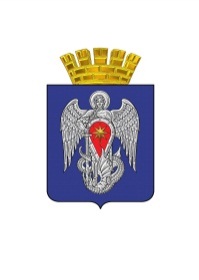 АДМИНИСТРАЦИЯ ГОРОДСКОГО ОКРУГА ГОРОД МИХАЙЛОВКАВОЛГОГРАДСКОЙ ОБЛАСТИ                                                   ПОСТАНОВЛЕНИЕот                                                           №О предоставлении разрешения на условно разрешенный вид использования земельного участка с кадастровым номером 34:37:010246:23 и объектов, расположенных на нем, по адресу: Волгоградская область,                                 город Михайловка, улица Обороны, 4 Рассмотрев заявление  Татаркина Алексея Евгеньевича, действующего по доверенности от 08.07.2019, выданной Байбаковой А.А., временно исполняющей обязанности нотариуса Михайловского района Волгоградской области Байбакова М.С., зарегистрированной в реестре за № 34/113-н/34-2019-2-548, в интересах  Миносян Казара Акобовича,  руководствуясь статьями 5.1, 39 Градостроительного кодекса РФ, Положением об организации и проведении общественных обсуждений или публичных слушаний по вопросам градостроительной деятельности на территории городского округа город Михайловка Волгоградской области, утвержденным решением Михайловской городской Думы Волгоградской области от 20.06.2018 № 84, учитывая заключение по результатам публичных слушаний и рекомендации комиссии по подготовке проекта Правил землепользования и застройки на территории городского округа город Михайловка Волгоградской области, по вопросу выдачи разрешения на условно разрешенный вид использования земельного участка с кадастровым номером 34:37:010246:23 и объектов, расположенных на нем, по адресу: Волгоградская область, город Михайловка, улица  Обороны, 4, администрация городского округа город Михайловка Волгоградской области               п о с т а н о в л я е т:1. Разрешить условно разрешенный вид использования земельного участка с кадастровым номером 34:37:010246:23 и объектов, расположенных на нем, по адресу: Волгоградская область, город Михайловка, улица Обороны, 4, а именно: общественное питание.